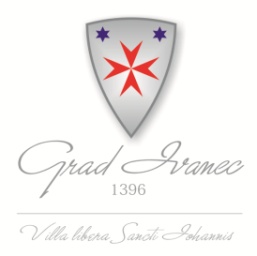 ODLUKA O IZMJENAMA I DOPUNAMA ODLUKE O UVJETIMA I NAČINU DRŽANJA KUĆNIH LJUBIMACA I NAČINU POSTUPANJA S NAPUŠTENIM I IZGUBLJENIM ŽIVOTINJAMAOBRAZAC ZA KOMENTIRANJE ODLUKEPOZIV JAVNOSTI ZA DOSTAVU MIŠLJENJA, PRIMJEDBI I PRIJEDLOGA O NACRTU PRIJEDLOGA ODLUKE O IZMJENAMA I DOPUNAMA ODLUKE O UVJETIMA I NAČINU DRŽANJA KUĆNIH LJUBIMACA I NAČINU POSTUPANJA S NAPUŠTENIM I IZGUBLJENIM ŽIVOTINJAMA PUTEM INTERNETSKOG SAVJETOVANJA SA ZAINTERESIRANOM JAVNOŠĆUPOZIV JAVNOSTI ZA DOSTAVU MIŠLJENJA, PRIMJEDBI I PRIJEDLOGA O NACRTU PRIJEDLOGA ODLUKE O IZMJENAMA I DOPUNAMA ODLUKE O UVJETIMA I NAČINU DRŽANJA KUĆNIH LJUBIMACA I NAČINU POSTUPANJA S NAPUŠTENIM I IZGUBLJENIM ŽIVOTINJAMA PUTEM INTERNETSKOG SAVJETOVANJA SA ZAINTERESIRANOM JAVNOŠĆURAZLOZI DONOŠENJA AKTARadi tehničkog usklađivanja OdlukeCILJEVI PROVOĐENJA SAVJETOVANJACilj provođenja savjetovanja sa zainteresiranom javnošću je upoznavanje javnosti s Odlukom o izmjenama i dopunama Odluke o uvjetima i načinu držanja kućnih ljubimaca i načinu postupanja s napuštenim i izgubljenim životinjama, te dobivanja mišljenja, primjedbi i prijedloga te eventualno prihvaćanje zakonitih i stručno utemeljenih mišljenja, primjedbi i prijedloga.ROK ZA PODNOŠENJE MIŠLJENJA, PRIMJEDBI I PRIJEDLOGAOd 20. listopada do 03. studenoga 2016. godineADRESA I NAČIN PODNOŠENJA MIŠLJENJA, PRIMJEDBI I PRIJEDLOGAPisane primjedbe na nacrt prijedloga Odluke, dostavljaju se na zadanom obrascu (u prilogu) i to elektroničkom poštom na e-mail: stanko.rozman@ivanec.hr Sukladno odredbama članka 11. Zakona o pravu na pristup informacijama („Narodne novine“ broj 25/13.) nakon provedenog savjetovanja sa zainteresiranom javnošću, nositelj izrade akta dužan je o prihvaćenim/neprihvaćenim primjedbama i prijedlozima obavijestiti zainteresiranu javnost putem svoje web stranice na kojoj će objaviti Izvješće o provedenom savjetovanju sa zainteresiranom javnošću.Sukladno odredbama članka 11. Zakona o pravu na pristup informacijama („Narodne novine“ broj 25/13.) nakon provedenog savjetovanja sa zainteresiranom javnošću, nositelj izrade akta dužan je o prihvaćenim/neprihvaćenim primjedbama i prijedlozima obavijestiti zainteresiranu javnost putem svoje web stranice na kojoj će objaviti Izvješće o provedenom savjetovanju sa zainteresiranom javnošću.Datum Citirani dio teksta (molimo obavezno, navesti članak Odluke) Prijedlog izmjeneObrazloženjeOstale napomene1.2.3.